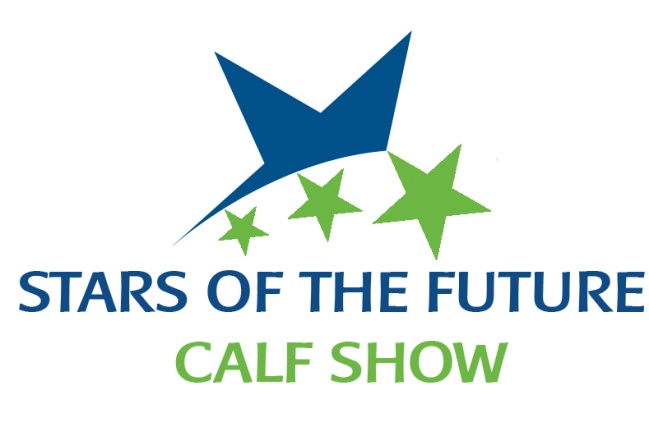                           SATURDAY 15TH NOVEMBER 2014 – UNITED AUCTIONS, STIRLING	HERD PREFIX  ___________________________________________				    	NAME __________________________________________________				    MUST BE BVD TESTED OR ACCREDITED 	ADDRESS _______________________________________________			                 MUST BE FROM  TB4 OR PRE MOVEMENT TEST	_____________________________ POSTCODE: ________________				    ENTRY FEE £15.00		MOBILE TEL No __________________________________________				    ENTRIES CLOSE 30TH SEPTEMBER 2014	E-MAIL __________________________________________________				      	PLEASE MAKE CHEQUES PAYABLE TO:  STARS OF THE FUTURE				PASSPORTS MUST ACCOMPANY ALL ANIMALS PLEASE RETURN COMPLETED ENTRY FORMS TO STRATHISLA FARMS  BY 30TH SEPTEMBER 2014MOOLIES, MEIGLE, PERTHSHIRE. PH12 8RF – 07711 288346 – adrian@strathislafarms.comIF YOU WOULD LIKE BBQ TICKETS PLEASE FILL OUT THE NUMBER REQUIRED ON THE ENTRY FORM  – TICKETS ARE £12 EACHTICKETS ARE LIMITED SO PLEASE BOOK EARLY TO AVOID DISAPPOINTMENTPLEASE NOTE – ALL ANIMALS CAN ENTER THE MARKET FROM 4pm ON FRIDAY 14TH NOVEMBER BUT MUST BE PENNED BY 8.00am ON SATURDAY 15th NOVEMBER 2014IF ANY CALF’s DAM WILL BE AT THE SHOW CAN YOU PLEASE INTIMATE WHEN SENDING ENTRIES TO ALLOW FOR STALLING (ALL COWS MUST BE HALTERED)MOOLIES, MEIGLE, PERTHSHIRE. PH12 8RF – 07711 288346 – adrian@strathislafarms.comNEW FOR THIS YEAR – THERE WILL BE A SECTION FOR ANY OTHER BREED ALONG SIDE ABERDEEN ANGUS, CHAROLAIS, SIMMENTAL, HIGHLAND, SHORTHORN, BRITISH BLUE, HEREFORD, AND LIMOUSINPLEASE NOTE THAT HIGHLAND CATTLE ENTRIES WILL BE ACCEPTED FROM DATE OF BIRTH 1ST JANUARY 2013 ONWARDSIF YOU WOULD LIKE TO ENTER THE YOUNG HANDLERS PLEASE FILL IN THE FORM AS NO ENTRIES WILL BE TAKEN ON THE DAY – ALL YOUNG HANDLERS MUST BE ACCOMPANIED BY AN ADULT – FAILURE TO DO SO WILL RESULT IN THE YOUNG HANDLER BEING REFUSED ENTRY TO THE RING (THIS IS TO COMPLY WITH HEALTH AND SAFETY)NEW FOR THIS YEAR – THE YOUNG HANDLERS WILL BE JUDGED ON A BREED BY BREED BASIS WITH THE CHAMPIONSHIPS HAPPENING BETWEEN THE SENIOR AND JUNIOR CHAMPIONSHIPS. AS PER THE CHAMPIONSHIPS THERE WILL BE A SENIOR AND JUNIOR CHAMPIONSHIP BUT THESE WILL NOT BE SPILT INTO CONTINENTAL AND NATIVETHE COMMITTEE HAVE THE RIGHT TO REMOVE ANY ANIMAL FROM A CLASSPLEASE NOTE WE ARE NOT VAT REGISTEREDBREEDANIMALS NAMEEAR TAG NoSEXD.O.B.SIREDAMWILL DAM    ATTEND?ENTRY FEENo. of EntriesEntry FeeBBQ TicketsGrand Total Enclosed